Практическое ориентирование на Измайловском островеЗанятие состоит из двух частей: первая – на территории, вторая – в экспозиции.Часть I. Работа на территорииЗадание 1. У главного входа архитектурно-исторического ансамбля «Усадьба Измайлово» находится план-схема территории. Она станет нам помощником в изучении местности острова. Пользуясь этой план-схемой, найдите следующие объекты: Южный ледник, Северный ледник, Южный солдатский корпус, Северный солдатский корпус, Восточный офицерский корпус, Передние ворота, Задние ворота.По аллее пройдите к центру усадьбы (рис. 1, точка 1). Выясните, какие объекты видны с места, где вы находитесь, и обведите те, которые здесь не видны.Сориентируйтесь, подпишите стороны горизонта на изображении компаса в углу плана-схемы архитектурно-исторического ансамбля «Усадьба Измайлово» (рис. 1). 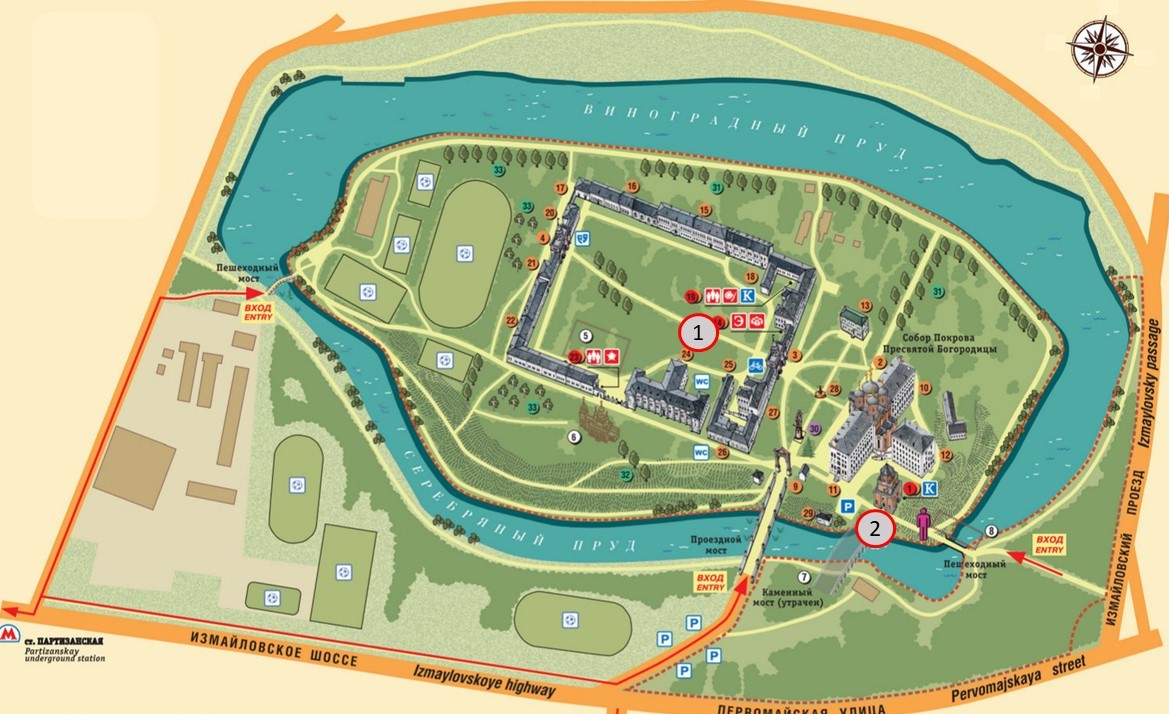 Рис. 1. План-схема архитектурно-исторического ансамбля «Усадьба Измайлово»Задание 2. На схеме территории усадьбы (рис. 2), выполненной в 1663-1676 гг., обозначена Мостовая проездная башня как часть ныне не существующего Каменного моста. Найдите Мостовую проездную башню на острове, сверьтесь с современной планом-схемой (рис.1, от точки 1 к точке 2). Какие изменения произошли за несколько веков?____________________________________________________________________________________________________________________________________________________________________________________________________________________________________________________________________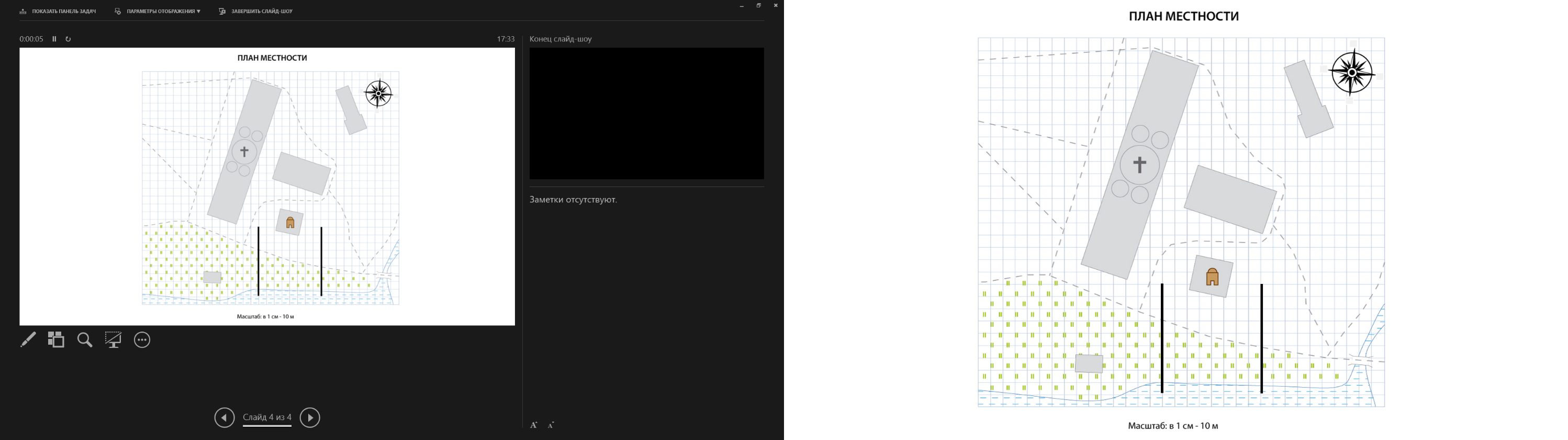 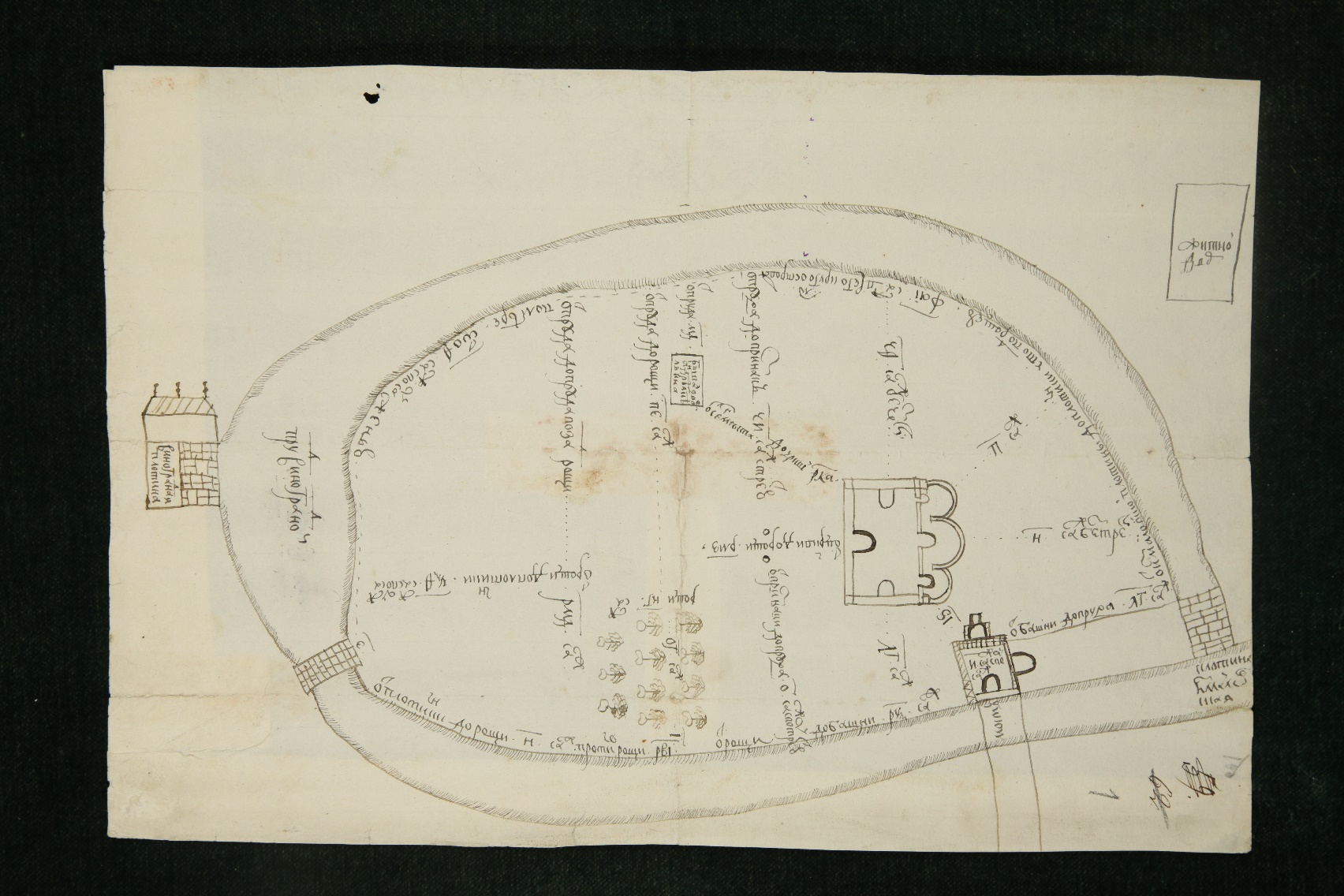 Рис. 2. Схема территории усадьбы 1663-1676 гг.Задание 3. На рисунке 3 схематично изображен современный профиль местности по направлению от кромки воды к Мостовой башне (отрезок БП). 3.1. По масштабу определите и запишите длину отрезка БП на современном профиле местности _________________________________________________3.2. В свободном поле на рис. 3 спроектируйте и дорисуйте профиль местности в соответствии с рис. 2 (отрезок БП).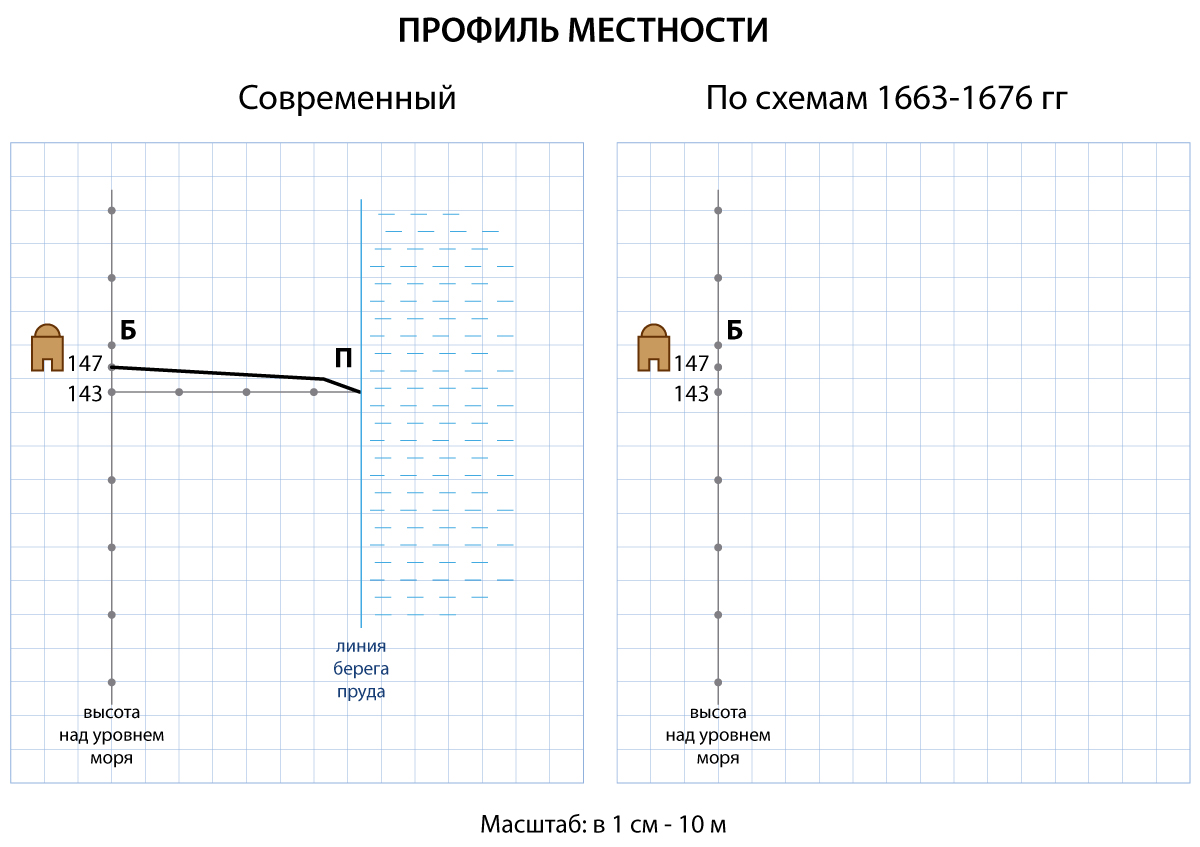 Рис. 3. Профиль местности от кромки воды к Мостовой башне3.3. Определите, какой ориентир на местности 1663-1676 гг. остался неизменным.__________________Какой ориентир на местности 1663-1676 гг. изменился?__________________Выясните, что больше всего повлияло на ландшафт местности.____________________________________Справочная информация к заданию 3.4.Для измерения высоты местности используют прибор нивелир. Нивелировщик устанавливает прибор строго вертикально, по отвесу. Глядя вдоль горизонтальной планки, нивелировщик отмечает, в какую точку она направлена, а его помощник вбивает колышек в эту точку на склоне. Поскольку высота нивелира равна 1 м, вбитый колышек находится выше на 1 м того места, где установлен нивелир (см. рис. 4). 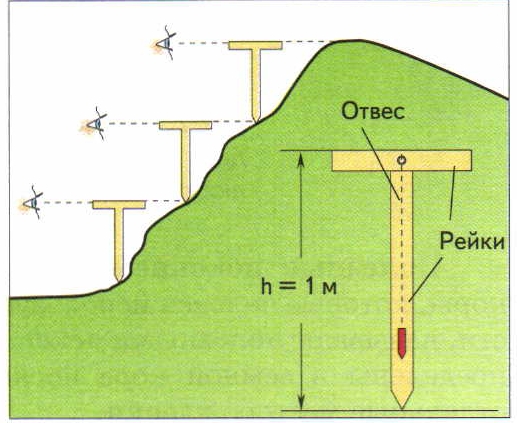 Рис. 4. Пример работы с нивелиром3.4. По профилю местности (рис. 3) определите, сколько раз нивелировщики переносили нивелир высотой 1 м для измерения высоты склона от Мостовой башни до кромки воды пруда по направлению на юг (отрезок БП).____________________________________Задание 4. В «Усадьбе Измайлово» все встречи обычно назначаются у памятника Петру I. Найдите памятник на плане-схеме и на местности. Используя схему (рис. 1), укажите азимут от памятника Петру I…… к Мостовой башне __________________… ко входу в собор Покрова Пресвятой Богородицы ____________________… к Чугунным воротам __________________… к фонтану _________________… к Большому выставочному залу __________________Пройдите по азимуту в Большой выставочный зал. Часть II. Работа на экспозиции в Большом выставочном залеЗадание 1. «Усадьба Измайлово» является частью района Измайлово. Эта местность известна еще с конца 14 века. Узнайте, как ее использовали и приспосабливали под различные виды хозяйственной деятельности.Найдите в экспозиции проектный «чертеж» плотин на речке Измайловке (Серебрянке). Известно, что под хозяйственные и иные нужды река Серебрянка была неоднократно запружена. В Измайловской вотчине со второй половины XVII века находилось большое количество прудов с говорящими названиями.Рядом с названием пруда поставьте:цифру 1, если название связано с хозяйственной деятельностью в Измайлове;цифру 2, если связано с названием местности.Отметьте группу экологических факторов воздействия, которые сильнее всего изменяли внешний облик территории.Абиотические (факторы – компоненты неживой природы)Биотические (факторы – компоненты живой природы)Антропогенные (факторы – формы деятельности человека)Свой ответ поясните ______________________________________________Найдите в экспозиции самые ранние документы, свидетельствующие о начале активной хозяйственной деятельности на территории района Измайлово и Измайловском острове. Зафиксируйте найденные даты.____________________________Посчитайте, сколько примерно времени ведется хозяйственная деятельность на территории Измайлово в соответствии с имеющимися документами.____________________________Найдите на экспозиции и рассмотрите проектный «чертеж» села Измайлова, выполненный подьячим И.С. Кудрявцевым. В нем указаны места прудов и Льняного двора в конце первого года строительных работ, где часть запруд была уже сооружена, а «Усадьба Измайлово» размещена на образовавшемся из запруд искусственном острове.Зафиксируйте дату создания «чертежа».____________________________Посчитайте, сколько примерно лет существует искусственный Измайловский остров в соответствии с имеющимися документами.____________________________Задание 2. Найдите на экспозиции и изучите «план осыпи, что у льняного двора». Известно, что в линейном масштабе при единице измерения в 1 см 100 м «диаметр», то есть расстояние от берега до берега, современного Оленьего пруда с СЗ на ЮВ составляет 150 м. Древний картограф, составлявший план пруда, применял одну из основных мер длины, используемых в его время, – аршин или сажень. На его карте слева от эскиза пруда имеется шкала с делениями от 0 до 70. Определите предполагаемую меру длины, которую использовал картограф, если известно, что 1 аршин равен 0,7112 м, а 1 сажень – 2,1336 м. ________________________________________________________________________________________________________________________________________________________________________________________________________________________________________________________________________Задание 3. Найдите в экспозиции справа от входа проектный «чертеж» застройки Измайловского острова 1670-х гг. Сравните чертеж с рис. 2 в вашем рабочем листе. Сориентируйте по сторонам света рис. 2.Определите, на сколько градусов нужно «развернуть» рисунок, чтобы стороны света соответствовали истине.180° по часовой стрелке;270° против часовой стрелки;90° по часовой стрелке;90° против часовой стрелки;360° против часовой стрелки.Итоговое заданиеИспользуя макет в выставочном зале, создайте план-схему местности «Усадьбы Измайлово на шаблоне по нижеприведенному алгоритму.В верхней строке дайте название плану;Сориентируйте план-схему, укажите стороны горизонта на изображении компаса;Подпишите Серебряно-Виноградный пруд;Вспомните увиденные в ходе урока объекты, дополните названия этих объектов в легенде плана, вставив пропущенные слова. Обозначьте указанные объекты цифрами;Перенесите нанесенные цифры в легенду карты;На территории музея-заповедника сохранилось всего четыре постройки XVII века, две из них вы уже нанесли на карту. Найдите еще два архитектурных объекта, которые выполняли ту же функцию, что и Мостовая башня в XVII веке, только уже при въезде на Государев двор. Нанесите их цифры на карту и в легенду плана (дополнительно).Объекты наносятся без измерения расстояния.__________________________________________________________________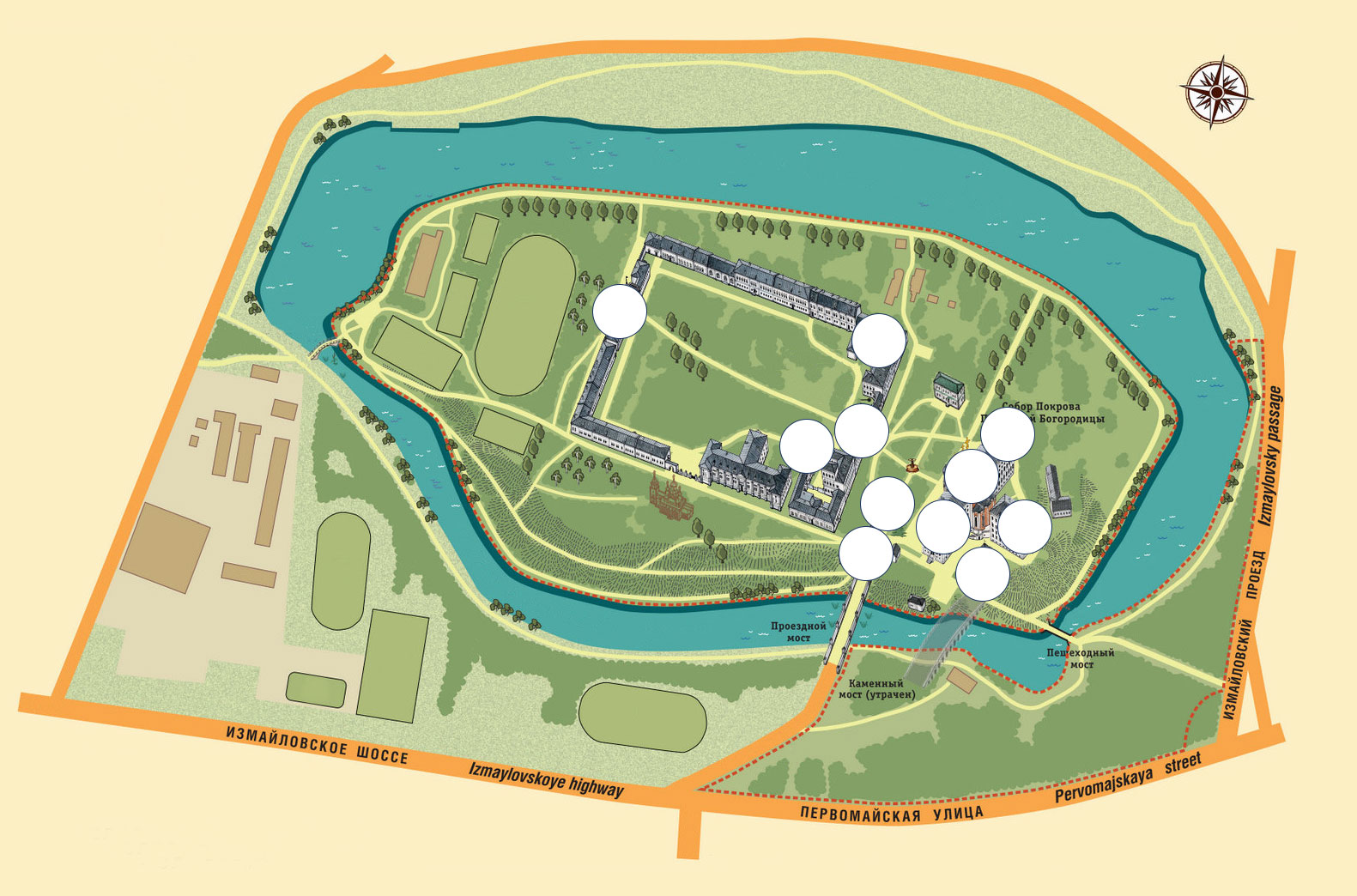 Историко-архитектурные памятники «Усадьбы Измайлово»СтеклянныйПиявочныйЗверинецкийПросянскийДворцовый прудНовослободские прудыХапиловский прудИзмайловский прудКосинский прудСтрокинский прудПруды на Измайловском островеПруды в Виноградном садуПруд под Житным дворомПруд в земляничникеПруд под тутовым садомКрасный прудЛипитинские прудыСофроновский прудОбъектУсловные обозначенияВход в выставочный залЮжный …Южный …                                        корпусСеверный …                                      корпус…                                   офицерский корпусМостовая …Собор Покрова Пресвятой БогородицыЧугунные …Памятник …